ZAŁĄCZNIK NR 1 DO REGULAMINU OIU.Wniosek o dostęp do Obiektu Infrastruktury Usługowej „BAZA SERWISOWO-POSTOJOWA LEGNICA”.1. Dane wnioskodawcy2. Dane taboru kolejowego3. Informacje dodatkowe	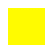 4. Podpis przedstawiciela wnioskodawcy (zgodnie z reprezentacją firmy).5. Informacja Koleje Dolnośląskie S.A.Dane wnioskodawcyDane wnioskodawcyNazwa podmiotuWNIOSEKWNIOSEK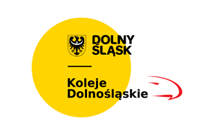 Ulica i numer lokalu:Nr wnioskuKod pocztowy, miejscowość:Rok:Nr telefonu, adres e- mail, strona www:Wpłynął do:Koleje Dolnośląskie S.ANIP:DataREGON:DataTyp,seria:Masa brutto:Długość pojazduNacisk osi na szynę:Wyszczególnienie usługWybórPlanowany terminPlanowany terminWyszczególnienie usług[x]Planowana data: od-doUwagiTokarka podtorowa☐Stanowisko rewizji technicznej taboru☐Myjnia mechaniczna☐Stanowisko do wodowania i asenizacji pojazdów☐Inne usługi przeglądowo-naprawcze na stanowiskach technicznych hali nie wymienione powyżej *☐Inne usługi przeglądowo-naprawcze na stanowiskach technicznych hali nie wymienione powyżej *☐Adres e-mail do przesyłania fakturPrzedstawiciel Przewoźnika dla wykonywania umowy (Imię i nazwisko, adres e-mail nr tel)Imię i Nazwiskopieczęć firmowa i podpispieczęć firmowa i podpisI. Wniosek zatwierdzony.II. Wniosek odrzucony.Imię i nazwisko:Imię i nazwisko:Data:Data:Uwagi:Uzasadnienie: